Dr. Gudrun Dauner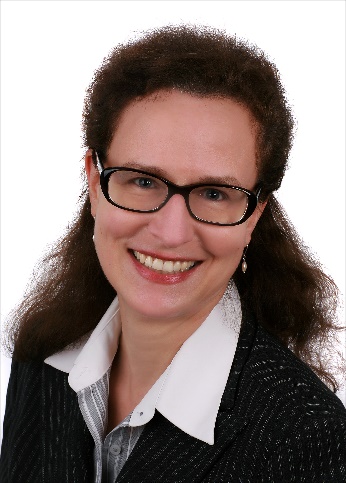 Name				Dr. Gudrun DaunerWohnort			Philadelphia, PA 19103 USA				und:				81677 München, DeutschlandBerufliche LaufbahnMitarbeit an Museen und ForschungsprojektenAugust 2017 – Juli 2018	Mitglied des Wissenschaftskommittees und Referentin bei einer internationalen Tagung zu Antikennachzeichnungen des 16. Jahrhunderts an der Universität Padua (Italien); siehe auch PublikationsverzeichnisJuli 2012 – Januar 2017	Wissenschaftsverlag De Gruyter in MünchenAutorin für das AKL (Allgemeines Künstlerlexikon)Juli 2003 – Dezember 2005	Rosenbach Museum & Library in Philadelphia (USA)Consulting Curator für eine internationale Ausstellung zu Girolamo da Carpi (1501–1556) als ZeichnerApril 1996 – Juni 2003	Corpus der italienischen Zeichnungen 1300–1450 in München, ein Forschungsprojekt an der Staatlichen Graphischen Sammlung				Wissenschaftliche Hilfskraft (April 1996 – Februar 1997), dannWissenschaftliche Mitarbeiterin (August 1997 – Juni 2003): Verfassen von Katalogeinträgen und Textkapiteln für die beiden 2004 veröffentlichten Bände über Pisanello und seine Werkstatt; Studium früher italienischer Zeichnungen in Sammlungen weltweit; Betreuung des PhotoarchivsApril 1994			Verband der Bayerischen BezirkeMitarbeit an einer Ausstellung in AugsburgAugust 1993 – Juli 1994	Schwäbisches Volkskundemuseum OberschönenfeldMuseumspraktikum und anschließend Mitarbeit an Ausstellungen März – April 1989		Pinacoteca Comunale in Ravenna (Italien)Museumspraktikum: Erstellung einer ZuschreibungskarteiTätigkeit als Sprachlehrerin und ÜbersetzerinAugust 2005 – heute		Freiberufliche Übersetzerin: Deutsch, Englisch, Italienisch				Aktueller Stand, siehe: http://www.proz.com/profile/141795September 2018 – März 2019 The Raab Collection in Ardmore, PA (USA)Transkribieren und Übersetzen handschriftlicher, historischer Dokumente von Henricus van ‘t Hoff (1852–1911)Januar – Juni 2010		The Morgan Library & Museum in New York (USA)Wissenschaftliche Mitarbeiterin (Teilzeitstelle): Transkribieren und Übersetzen handschriftlicher, historischer Dokumente in der HandschriftenabteilungMärz 1994 – Juli 1995	Volkshochschule AugsburgLehrauftrag für ItalienischAkademische LaufbahnSeptember 1993 – Juli 1997	Promotionsstudium an der Universität AugsburgThema der Dissertation: Rimineser Miniaturmalerei des frühen Trecento: Neri da Rimini (magna cum laude)Doktorväter: Hanno-Walter Kruft (†) und Rainer KahsnitzApril – September 1988	Scuola di Lingua e Cultura Italiana per Stranieri di Siena Diploma di Lingua e Cultura Italiana; DidaktikprüfungNovember 1985 – Mai 1993	Magisterstudium an der Universität Augsburg				Hauptfach: Kunstgeschichte				Nebenfächer: klass. Archäologie und ItalienischSeptember 1976 – Juni 1985	Justus-von-Liebig-Gymnasium Neusäß				Zeugnis der allgemeinen HochschulreifeKenntnisse & Fähigkeiten Fremdsprachen		Englisch (TOEFL test, 2003) und Italienisch (siehe oben) fließendLatein (Großes Latinum), Französisch (Université de Bourgogne, Dijon, diplôme de français, 1993)PC-Kenntnisse	Microsoft Word; Powerpoint; SDL Trados Studio 2019 Freelance Plus (als Übersetzungssoftware; Teilnahme an Schulungen)Publikationsverzeichnis2019	Proposte di cronologia per i disegni del taccuino romano di Girolamo da Carpi e aspetti di una ricostruzione codicologiaca, in: Disegnare l’antico, riproporre l’antico nel Cinquecento. Taccuini, copie e studi intorno a Girolamo da Carpi, Sarah Ferrari und Alessandra Pattanaro (Hg.), Verona 2019, S. 201–219, Akten der internationalen Tagung an der Universität Padua, 21.–23. Juni 2018	Miraculous Encounters: Pontormo from Drawing to Painting. Bruce Edelstein and Davide Gasparotto, eds. Exh. cat. Los Angeles: J. Paul Getty Museum, 2018, in: Renaissance Quarterly 72.4, 2019, S. 1438–14392010	Carmen C. Bambach, Janet Cox-Rearick, and George R. Goldner. The Drawings of Bronzino. Exh. cat. New York: The Metropolitan Museum of Art. Ed. Carmen Bambach. New Haven: Yale Univeristy Press, 2010, in: Renaissance Quarterly 63, 2010, S. 1389–13902009	Whistlers japanische Gemälde und ihre Wertschätzung in Amerika, in: Impressionismus und Japanmode: Edgar Degas – James McNeill Whistler, Claudia Däubler-Hauschke und Michael Brunner (Hg.), Petersberg 2009, S. 54–64, dieses Kapitel und 11 Einträge des Katalogs zu einer Ausstellung in Überlingen, Städtische Galerie2008	Gärten Italiens im frühen 16. Jahrhundert in der Kunst von Girolamo da Carpi, in: Auf der Suche nach Eden. Eine Kulturgeschichte des Gartens, Eva-Maria Stolberg (Hg.), Frankfurt am Main 2008, S. 13–282007	La casa ferrarese come luogo teatrale nel primo Cinquecento, in: Studi rinascimentali. Rivista internazionale di letteratura italiana 5, 2007, S. 77–852006	Girolamo da Carpi, un richiesto architetto di giardini a Ferrara e Roma, in: Bollettino della Ferrariae Decus 23, 2006/07, S. 117–1332005	Drawn Together: Two Albums of Renaissance Drawings by Girolamo da Carpi, Alleinautorin des Katalogs zu einer Ausstellung in Philadelphia, The Rosenbach Museum & Library	A Travelling Artist in the Cinquecento: The Sources of the Drawings of Girolamo da Carpi, in: Master Drawings 43, 2005, S. 488–499	Girolamo da Carpi e le belle donne di Belriguardo, in: Pittura Antica 1, 2005, S. 18–372004	Corpus der italienischen Zeichnungen 1300-1450. Teil III: Verona. Pisanello und seine Werkstatt. Bde. I und II: Das Taccuino di viaggio, ein Reisemusterbuch der Pisanello-Werkstatt als frühes Zeugnis enger Arbeitsgemeinschaft, Berlin – München 2004, Mitautorin dieser beiden Bände2003	Raffaello, Michelangelo, Perugino e… Disegni di tredici artisti del Cinquecento, Mitautorin des Katalogs zu einer Ausstellung in Turin, Biblioteca Reale1998	Neri da Rimini und die Rimineser Miniaturmalerei des frühen Trecento (Dissertation); erschienen beim scaneg Verlag, München, in der Reihe „Beiträge zur Kunstwissenschaft“ Band 741996	Cantami, codice, di Neri la storia. Neri da Rimini, la grande mostra del ’95 ha aperto un varco. Ma la ricerca non è conclusa. Un inedito arriva dalla Germania, in: Rimini Libri, Beilage zu Il Ponte, 26. Mai 1996 (Rimini), S. 8–91995		Der Freskenzyklus aus der Kirche Santa Chiara in Ravenna. Ein trecenteskes Hauptwerk der Rimineser Malschule (Magisterarbeit); erschienen beim scaneg Verlag, München, in der Reihe „punctum“ Band 4	Ein neuer zeitlicher Fixpunkt für Neri da Rimini, in: Kunstchronik 48, 1995, S. 445–446Auswahl veröffentlichter Übersetzungen2020	Andrew Buchwalter, Hegels Institutionenlehre. Politik, Sittlichkeit und die Philosophie des Geistes, Übersetzung des Aufsatzes vom Englischen ins Deutsche, veröffentlicht in Die Wirklichkeit der konkreten Freiheit, Stuttgart 2020, S. 181–2022018/19		Kunstsammlungen der Veste Coburg, The European Museum of Modern Glass: A Tour of the Collection, Übersetzung des Gesamtkatalogs der Glassammlung vom Deutschen ins Englische, Coburg/Berlin 2019 (144 Seiten)2018	Andrew Buchwalter, Geist, Politik und die Logik von Offenheit und Transgressivität, Übersetzung des Aufsatzes vom Englischen ins Deutsche, veröffentlicht in Hegel-Jahrbuch Sonderband, Berlin 2020, S. 507–514	Andrew Buchwalter, Elemente von Hegels politischer Theologie. Ziviler Republikanismus, soziale Gerechtigkeit, Konstitutionalismus und universelle Menschenrechte, Übersetzung des Aufsatzes vom Englischen ins Deutsche, veröffentlicht in Objektiver und absoluter Geist nach Hegel, Leiden 2018, S. 309–330	Jeremy Wood, »In meiner Anwesenheit gemacht«: Rubens’ modelli für Kupferstiche, Übersetzung des Aufsatzes vom Englischen ins Deutsche, veröffentlicht in Die Kunst der Interpretation. Rubens und die Druckgraphik, Berlin 20192017	Vitra Design Museum, Weil am Rhein, Charles and Ray Eames. The Power of Design, Übersetzungen vom Englischen ins Deutsche		Museum Rietberg (Schweiz), Alice Boner in Indien – Ein Leben für die Kunst, Übersetzung sämtlicher Ausstellungstexte vom Englischen ins Deutsche2016/17	Diözesanmuseum Paderborn, Wunder Roms im Blick des Nordens – Von der Antike bis zur Gegenwart, Übersetzung der Katalogeinträge und eines längeren Aufsatzes vom Italienischen ins Deutsche2016	Weingut Adami im Veneto, Übersetzung der Website http://www.adamispumanti,it/de/ vom Italienischen ins Deutsche, als Stammübersetzerin für diesen Prosecco-Hersteller 	Andrew Buchwalter, »Die Sittlichkeit in der bürgerlichen Gesellschaft«: Entzweiung, Bildung und Hegels Aufhebung der Aporien der sozialen Modernität, Übersetzung des Aufsatzes vom Englischen ins Deutsche, veröffentlicht in Die Philosophie des Marktes, Hamburg 2016, S. 125–1522015/16	Staatliche Museen zu Berlin, Gemäldegalerie, El Siglo de Oro. Die Ära Velázquez, Übersetzung der Katalogeinträge vom Italienischen ins Deutsche2014/15	Barbara Achilles-Stiftung in Hamburg, Glas ... Kunst aus Sand und Feuer / Glass ... Art from Sand and Fire ..., Übersetzung des gesamten Bandes der Glassammlung vom Deutschen ins Englische (Hamburg 2016, 256 Seiten)2014	Architekturmuseum der TU München, The Good Cause: Architecture of Peace – Divided Cities, Übersetzung der Texte zur Ausstellung in der Pinakothek der Moderne vom Englischen ins Deutsche	Cordula Grewe, Eine romantische Avantgarde: Die Nazarener als »Vorkämpfer«, Übersetzung des Aufsatzes vom Englischen ins Deutsche, veröffentlicht in Johann Baptist Schraudolph, die Nazarener und die Speyrer Domfresken, Darmstadt 2014, S. 77–112	Andrew Buchwalter, Hegel, Arendt und »das Recht, Rechte zu haben«, Übersetzung des Aufsatzes vom Englischen ins Deutsche, veröffentlicht in Hegel-Jahrbuch, 2014, S. 179–185	Kunstsammlungen der Veste Coburg, Coburger Glaspreis / The Coburg Prize for Contemporary Glass 2014, für diesen zweisprachigen Katalog übersetzte ich sowohl Aufsätze vom Englischen ins Deutsche, als auch vom Deutschen ins Englische2012/13	Visual Learning. Positionen im internationalen Vergleich, Athena-Verlag, Oberhausen 2013, Übersetzung mehrerer Beiträge über Kunsterziehung vom Englischen ins Deutsche2011/12	Germanisches Nationalmuseum in Nürnberg, Der frühe Dürer und The Early Dürer, zur Ausstellung erschienen ein deutscher und ein englischer Katalog, ich fertigte alle Übersetzungen vom Englischen ins Deutsche an, und übersetzte zwei Aufsätze vom Deutschen ins Englische2011	Städtische Galerie in Überlingen, Europäische Mosaikkunst vom Mittelalter bis 1900, Übersetzungen vom Englischen und Italienischen ins Deutsche und EnglischeAndrew Buchwalter, Weltgeist als Prinzip des interkulturellen Kosmopolitismus, Übersetzung des Aufsatzes vom Englischen ins Deutsche, veröffentlicht in Hegel-Jahrbuch, 2011, S. 78–842009	Städtische Galerie in Überlingen, Impressionismus und Japanmode: Edgar Degas – James McNeill Whistler, Übersetzungen vom Englischen ins Deutsche2008	Andrew Buchwalter, Hegels Begriff des Staates als »Irdisch-Göttliches«, Übersetzung des Aufsatzes vom Englischen ins Deutsche, veröffentlicht in Deutsche Zeitschrift für Philosophie 56, 2008, S. 495–5092005/06	The United States Holocaust Memorial Museum in Washington, Encyclopedia of Camps and Ghettos 1933–1945, Bd. 1, aufwändiges Korrigieren und Edieren der englischen Übersetzungen